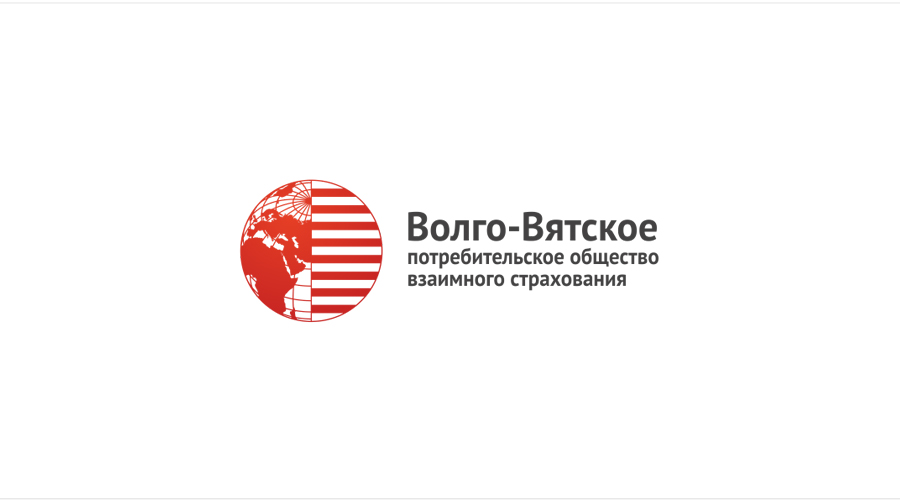 Ответственность КПКГ «ГарантЗаймы» застрахован в Некоммерческой корпоративной организации "Волго-Вятское потребительское общество взаимного страхования (НКО «ВОВС»):Договор страхования № ГО-024 от 23.07.2022г.Контактный телефон: 8 (927) 785-41-74Сайт: http://v-vpovs.ru/ Объект: Риск ответственности кооператива за нарушение договоров, на основании которых привлекаются денежные средства пайщиков;Гражданская ответственность кредитного потребительского кооператива за нарушение договоров, на основании которых привлекаются денежные средства членов кредитного потребительского кооператива застрахованаСрок действия: до 22 июля 2023 года;Права и обязанности выгодоприобретателя.	Выгодоприобретатель вправе: - требовать от Страховщика разъяснять положения, содержащиеся в Правилах страхования и настоящем договоре;- предъявить Страховщику требование о выплате страхового возмещения при наступлении страхового случая при соблюдении порядка и условий, установленных настоящим договором и Правилами страхования;- получить от Страховщика страховое возмещение при наступлении страхового случая при соблюдении порядка и условий, установленных настоящим договором и Правилами страхования;- реализовывать иные права, права, предусмотренные Правилами страхования и нормативными правовыми актами Российской Федерации.          Выгодоприобретатель обязан:- незамедлительно уведомить Страховщика о наступлении страхового случая, если Выгодоприобретателю известно о заключении настоящего договора;- исполнять другие обязанности, предусмотренные нормативными правовыми актами Российской Федерации.Страховая сумма: 7 281 927 (семь миллион двести восемьдесят одна тысяча девятьсот двадцать семь) рублей 00 коп.